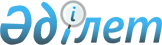 "Семей қаласының 2018-2020 жылдарға арналған бюджеті туралы"
					
			Күшін жойған
			
			
		
					Шығыс Қазақстан облысы Семей қаласы мәслихатының 2017 жылғы 22 желтоқсандағы № 21/129-VI шешімі. Шығыс Қазақстан облысының Әділет департаментінде 2017 жылғы 28 желтоқсанда № 5364 болып тіркелді. Күші жойылды - Шығыс Қазақстан облысы Семей қаласы мәслихатының 2018 жылғы 21 желтоқсандағы № 32/212-VI шешімімен.
      Ескерту. Күші жойылды - Шығыс Қазақстан облысы Семей қаласы мәслихатының 21.12.2018 № 32/212-VI шешімімен (01.01.2019 бастап қолданысқа енгізіледі).

      РҚАО-ның ескертпесі.

      Құжаттың мәтінінде түпнұсқаның пунктуациясы мен орфографиясы сақталған.
      Қазақстан Республикасының 2008 жылғы 4 желтоқсандағы Бюджет кодексінің 75 бабына, Қазақстан Республикасының 2001 жылғы 23 қаңтардағы "Қазақстан Республикасындағы жергілікті мемлекеттік басқару және өзін-өзі басқару туралы" Заңының 6-бабының 1-тармағының 1) тармақшасына, Шығыс Қазақстан облыстық мәслихатының 2017 жылғы 13 желтоқсандағы № 16/176-VІ "2018-2020 жылдарға арналған облыстық бюджет туралы" (нормативтік құқықтық актілерін мемлекеттік тіркеу Тізілімінде № 5341 болып тіркелген) шешіміне сәйкес, Семей қаласының мәслихаты ШЕШІМ ҚАБЫЛДАДЫ:
      1. 2018-2020 жылдарға арналған қалалық бюджет 1, 2, 3 - қосымшаларға сәйкес, соның ішінде 2018 жылға келесі көлемдерде бекітілсін:
      1) кірістер – 39 580 543,3 мың теңге:
      салықтық түсімдер – 17 160 074,8 мың теңге;
      салықтық емес түсімдер – 99 418,0 мың теңге;
      негізгі капиталды сатудан түсетін түсімдер – 1 170 827,0 мың теңге;
      трансферттердің түсімдері – 21 150 223,5 мың теңге;
      2) шығындар – 42 830 482,6 мың теңге;
      3) таза бюджеттік кредит беру – 361 931,0 мың теңге:
      бюджеттік кредиттер – 367 302,0 мың теңге;
      бюджеттік кредиттерді өтеу – 5 371,0 мың теңге;
      4) қаржы активтерімен жасалатын операциялар бойынша сальдо – 453 699,6 мың теңге:
      қаржы активтерін сатып алу – 763 699,6 мың теңге;
      мемлекеттік қаржы активтерін сатудан түсетін түсімдер – 310 000,0 мың теңге;
      5) бюджет тапшылығы (профициті) – -4 065 569,9 мың теңге;
      6) бюджет тапшылығын қаржыландыру (профицитін пайдалану) – 4 065 569,9 мың теңге.
      Ескерту. 1-тармаққа өзгерістер енгізілді - Шығыс Қазақстан облысы Семей қаласының мәслихатының 22.02.2018 № 23/143-VI, 27.04.2018 № 25/159-VI, 15.06.2018 № 27/174-VI; 06.09.2018 № 28/180-VI; 29.11.2018 № 30/193-VI (01.01.2018 бастап қолданысқа енгізіледі) шешімдерімен.


      2. Семей қаласының жергілікті атқарушы органының резерві 377 927,0 мың теңге сомасында бекітілсін.
      Ескерту. 2-тармақ жаңа редакцияда - Шығыс Қазақстан облысы Семей қаласының мәслихатының 29.11.2018 № 30/193-VI шешімімен (01.01.2018 бастап қолданысқа енгізіледі).


      3. 2018 жылға арналған әлеуметтік салық және жеке табыс салығы бойынша табысты бөлу нормативтері Шығыс Қазақстан облыстық мәслихатының 2018 жылғы 6 маусымдағы № 20/233-VI "2018-2020 жылдарға арналған облыстық бюджет туралы" Шығыс Қазақстан облыстық мәслихатының 2017 жылғы 13 желтоқсандағы № 16/176-VІ шешіміне өзгерістер енгізу туралы" (нормативтік құқықтық актілерді мемлекеттік тіркеудің тізілімінде № 5648 болып тіркелген) шешіміне сәйкес 98,5 пайыз атқарылуға алынсын.
      Ескерту. 3-тармақ жаңа редакцияда - Шығыс Қазақстан облысы Семей қаласының мәслихатының 15.06.2018 № 27/174-VI шешімімен (01.01.2018 бастап қолданысқа енгізіледі).


      4. Қала бюджетінде азаматтардың жекелеген санаттарына әлеуметтік көмек ескерілсін. 
      5. Қазақстан Республикасының 2015 жылғы 23 қарашадағы Еңбек кодексінің 139-бабының 9 - тармағына сәйкес азаматтық қызметші болып табылатын және ауылдық жерде жұмыс істейтін білім беру және мәдениет саласындағы мамандарға бюджет қаражаты есебінен қызметтің осы түрлерімен қалалық жағдайда айналысатын азаматтық қызметшілердің айлықақыларымен және мөлщерлемелермен салыстырғанда жиырма бес пайызға жоғарылатылған лауазымдық айлықақылар мен тарифтік мөлшерлемелер белгіленсін. 
      Азаматтық қызметші болып табылатын және ауылдық жерде жұмыс істейтін білім беру және мәдениет саласындағы мамандар лауазымдарының тізбесін жергілікті өкілді органмен келісу бойынша жергілікті атқарушы орган айқындайды. 
      6. Қалалық бюджетте ауылдық округтерге берілетін субвенция 134 868,0 мың теңге сомасында ескерілсін, соның ішінде:
      "Знаменка ауылдық округі әкімінің аппараты" мемлекеттік мекемесі– 51 993,0 мың теңге;
      "Ертіс ауылдық округі әкімінің аппараты" мемлекеттік мекемесі– 15 208,0 мың теңге;
      "Новобаженово ауылдық округі әкімінің аппараты" мемлекеттік мекемесі – 16 194,0 мың теңге;
      "Озерки ауылдық округі әкімінің аппараты" мемлекеттік мекемесі – 16 937,0 мың теңге;
      "Приречный ауылдық округі әкімінің аппараты" мемлекеттік мекемесі – 17 312,0 мың теңге;
      "Шульбинск кенті әкімінің аппараты" мемлекеттік мекемесі – 17 224,0 мың теңге;
      7. 2018 жылға арналған жергілікті бюджетті орындау барысында секвестрге жатпайтын бюджеттік бағдарламалардың тізімі 4-қосымшаға сәйкес бекітілсін.
      8. 2018 жылға арналған бюджетіне ауыл шаруашылық мақсатындағы жер учаскелерін сатудан түсетін түсімдер көлемі 5-қосымшаға сәйкес бекітілсін.
      9. Бюджетте ауылдық округтердің, кенттердің бюджеттік бағдарламалары 6, 7, 8 - қосымшаларға сәйкес ескерілсін.
      10. Бюджетте жергілікті өзін-өзі басқару органдарына берілетін трансферттер 9, 10, 11 – қосымшаларға сәйкес ескерілсін. 
      11. Осы шешім 2018 жылдың 1 қаңтарынан бастап қолданысқа енгізіледі. Семей қаласының 2018 жылға арналған бюджеті
      Ескерту. 1-қосымша жаңа редакцияда - Шығыс Қазақстан облысы Семей қаласының мәслихатының 29.11.2018 № 30/193-VI шешімімен (01.01.2018 бастап қолданысқа енгізіледі). Семей қаласының 2019 жылға арналған бюджеті Семей қаласының 2020 жылға арналған бюджеті 2018 жылға арналған жергілікті бюджеттің орындалу процессінде секвестрге жатпайтын бюджеттік бағдарламалар тізімі 2018 жылға арналған бюджетіне ауыл шаруашылық мақсатындағы жер учаскелерін сатудан түсетін түсімдер көлемі 2018 жылға арналған ауылдық округтері мен кенттердің бюджеттік бағдарламалары
      Ескерту. 6-қосымша жаңа редакцияда - Шығыс Қазақстан облысы Семей қаласының мәслихатының 29.11.2018 № 30/193-VI шешімімен (01.01.2018 бастап қолданысқа енгізіледі). 2019 жылға арналған ауылдық округтері мен кенттердің бюджеттік бағдарламалары 2020 жылға арналған ауылдық округтері мен кенттердің бюджеттік бағдарламалары 2018 жылға арналған жергілікті өзін-өзі басқару органдарына берілетін трансферттер 2019 жылға арналған жергілікті өзін-өзі басқару органдарына берілетін трансферттер 2020 жылға арналған жергілікті өзін-өзі басқару органдарына берілетін трансферттер
					© 2012. Қазақстан Республикасы Әділет министрлігінің «Қазақстан Республикасының Заңнама және құқықтық ақпарат институты» ШЖҚ РМК
				
      Қалалық мәслихат сессиясының 

      төрағасы 

А. Әміренов

      Қалалық мәслихаттың

      хатшысы 

Б. Ақжалов 
2017 жылғы 22 желтоқсандағы 
№ 21/129-VI шешiмге 
1-қосымша
Санаты
Санаты
Санаты
Санаты
Сомасы (мың теңге)
Сыныбы
Сыныбы
Сыныбы
Сомасы (мың теңге)
Кіші сыныбы
Кіші сыныбы
Сомасы (мың теңге)
Атауы
Сомасы (мың теңге) 1 2 3 4 5
I. Кірістер
39 580 543,3
1
Салықтық түсiмдер
17 160 074,8
01
Табыс салығы
7 833 550,0
2
Жеке табыс салығы
7 833 550,0
03
Әлеуметтiк салық
5 826 800,3
1
Әлеуметтік салық
5 826 800,3
04
Меншiкке салынатын салықтар
2 767 153,5
1
Мүлiкке салынатын салықтар
1 671 791,5
3
Жер салығы
177 986,0
4
Көлiк құралдарына салынатын салық
914 343,0
5
Бірыңғай жер салығы
3 033,0
05
Тауарларға, жұмыстарға және қызметтерге салынатын iшкi салықтар
534 704,0
2
Акциздер
57 400,0
3
Табиғи және басқа да ресурстарды пайдаланғаны үшiн түсетiн түсiмдер
170 974,0
4
Кәсiпкерлiк және кәсiби қызметтi жүргiзгенi үшiн алынатын алымдар
278 865,0
5
Ойын бизнесіне салық
27 465,0
08
Заңдық маңызы бар әрекеттерді жасағаны және (немесе) оған уәкілеттігі бар мемлекеттік органдар немесе лауазымды адамдар құжаттар бергені үшін алынатын міндетті төлемдер
197 867,0
1
Мемлекеттік баж
197 867,0
2
Салықтық емес түсiмдер
99 418,0
01
Мемлекеттік меншіктен түсетін кірістер
50 710,0
1
Мемлекеттік кәсіпорындардың таза кірісі бөлігінің түсімдері
3 349,0
4
Мемлекет меншігінде тұрған, заңды тұлғалардағы қатысу үлесіне кірістер
513,0
5
Мемлекет меншігіндегі мүлікті жалға беруден түсетін кірістер
43 238,0
7
Мемлекеттік бюджеттен берілген кредиттер бойынша сыйақылар
3,0
9
Мемлекет меншігінен түсетін басқа да кірістер
3 607,0
06
Басқа да салықтық емес түсiмдер
48 708,0
1
Басқа да салықтық емес түсiмдер
48 708,0
3
Негізгі капиталды сатудан түсетін түсімдер
1 170 827,0
01
Мемлекеттік мекемелерге бекітілген мемлекеттік мүлікті сату
914 777,0
1
Мемлекеттік мекемелерге бекітілген мемлекеттік мүлікті сату
914 777,0
03
Жердi және материалдық емес активтердi сату
256 050,0
1
Жерді сату
237 650,0
2
Материалдық емес активтерді сату 
18 400,0
4
Трансферттердің түсімдері
21 150 223,5
02
Мемлекеттiк басқарудың жоғары тұрған органдарынан түсетiн трансферттер
21 150 223,5
2
Облыстық бюджеттен түсетiн трансферттер
21 150 223,5
Функционалдық топ
Функционалдық топ
Функционалдық топ
Функционалдық топ
Функционалдық топ
Сомасы (мың теңге)
Функционалдық кіші топ
Функционалдық кіші топ
Функционалдық кіші топ
Функционалдық кіші топ
Сомасы (мың теңге)
Бюджеттік бағдарламалардың әкімшісі
Бюджеттік бағдарламалардың әкімшісі
Бюджеттік бағдарламалардың әкімшісі
Сомасы (мың теңге)
Бағдарлама
Бағдарлама
Сомасы (мың теңге)
Атауы
Сомасы (мың теңге) 1 2 3 4 5 6
II. Шығындар
42 830 482,6
01
Жалпы сипаттағы мемлекеттiк қызметтер 
1 055 198,8
1
Мемлекеттiк басқарудың жалпы функцияларын орындайтын өкiлдi, атқарушы және басқа органдар
676 938,7
112
Аудан (облыстық маңызы бар қала) мәслихатының аппараты
23 653,0
001
Аудан (облыстық маңызы бар қала) мәслихатының қызметін қамтамасыз ету жөніндегі қызметтер
23 181,0
003
Мемлекеттік органның күрделі шығыстары
472,0
122
Аудан (облыстық маңызы бар қала) әкімінің аппараты
471 642,4
001
Аудан (облыстық маңызы бар қала) әкімінің қызметін қамтамасыз ету жөніндегі қызметтер
390 780,0
003
Мемлекеттік органның күрделі шығыстары
79 110,0
113
Жергілікті бюджеттерден берілетін ағымдағы нысаналы трансферттер
1 752,4
123
Қаладағы аудан, аудандық маңызы бар қала, кент, ауыл, ауылдық округ әкімінің аппараты
181 643,3
001
Қаладағы аудан, аудандық маңызы бар қаланың, кент, ауыл, ауылдық округ әкімінің қызметін қамтамасыз ету жөніндегі қызметтер
131 390,3
022
Мемлекеттік органның күрделі шығыстары
50 253,0
2
Қаржылық қызмет
142 601,7
452
Ауданның (облыстық маңызы бар қаланың) қаржы бөлімі
142 601,7
001
Ауданның (облыстық маңызы бар қаланың) бюджетін орындау және коммуналдық меншігін басқару саласындағы мемлекеттік саясатты іске асыру жөніндегі қызметтер
79 061,0
003
Салық салу мақсатында мүлікті бағалауды жүргізу
12 786,5
010
Жекешелендіру, коммуналдық меншікті басқару, жекешелендіруден кейінгі қызмет және осыған байланысты дауларды реттеу
1 136,2
018
Мемлекеттік органның күрделі шығыстары
11 854,0
113
Жергілікті бюджеттерден берілетін ағымдағы нысаналы трансферттер
37 764,0
5
Жоспарлау және статистикалық қызмет
56 707,0
453
Ауданның (облыстық маңызы бар қаланың) экономика және бюджеттік жоспарлау бөлімі
56 707,0
001
Экономикалық саясатты, мемлекеттік жоспарлау жүйесін қалыптастыру және дамыту саласындағы мемлекеттік саясатты іске асыру жөніндегі қызметтер
54 136,0
004
Мемлекеттік органның күрделі шығыстары
2 571,0
9
Жалпы сипаттағы өзге де мемлекеттiк қызметтер
178 951,4
801
Ауданның (облыстық маңызы бар қаланың) жұмыспен қамту, әлеуметтік бағдарламалар және азаматтық хал актілерін тіркеу бөлімі 
178 951,4
001
Жергілікті деңгейде жұмыспен қамту, әлеуметтік бағдарламалар және азаматтық хал актілерін тіркеу саласындағы мемлекеттік саясатты іске асыру жөніндегі қызметтер
160 931,0
003
Мемлекеттік органның күрделі шығыстары
9 413,0
032
Ведомстволық бағыныстағы мемлекеттік мекемелер мен ұйымдардың күрделі шығыстары
8 607,4
02
Қорғаныс
78 134,0
1
Әскери мұқтаждар
60 604,0
122
Аудан (облыстық маңызы бар қала) әкімінің аппараты
60 604,0
005
Жалпыға бірдей әскери міндетті атқару шеңберіндегі іс-шаралар
60 604,0
2
Төтенше жағдайлар жөнiндегi жұмыстарды ұйымдастыру
17 530,0
122
Аудан (облыстық маңызы бар қала) әкімінің аппараты
17 530,0
006
Аудан (облыстық маңызы бар қала) ауқымындағы төтенше жағдайлардың алдын алу және оларды жою
3 484,0
007
Аудандық (қалалық) ауқымдағы дала өрттерінің, сондай-ақ мемлекеттік өртке қарсы қызмет органдары құрылмаған елдi мекендерде өрттердің алдын алу және оларды сөндіру жөніндегі іс-шаралар
14 046,0
03
Қоғамдық тәртіп, қауіпсіздік, құқықтық, сот, қылмыстық-атқару қызметі
67 747,0
9
Қоғамдық тәртіп және қауіпсіздік саласындағы басқа да қызметтер
67 747,0
485
Ауданның (облыстық маңызы бар қаланың) жолаушылар көлігі және автомобиль жолдары бөлімі
67 747,0
021
Елдi мекендерде жол қозғалысы қауiпсiздiгін қамтамасыз ету
67 747,0
04
Бiлiм беру
13 975 810,1
1
Мектепке дейiнгi тәрбие және оқыту
1 469 580,4
464
Ауданның (облыстық маңызы бар қаланың) білім бөлімі
1 469 580,4
009
Мектепке дейінгі тәрбие мен оқыту ұйымдарының қызметін қамтамасыз ету
891 696,8
040
Мектепке дейінгі білім беру ұйымдарында мемлекеттік білім беру тапсырысын іске асыруға
577 883,6
2
Бастауыш, негізгі орта және жалпы орта білім беру
11 157 754,6
464
Ауданның (облыстық маңызы бар қаланың) білім бөлімі
11 002 676,1
003
Жалпы білім беру
10 314 652,1
006
Балаларға қосымша білім беру
688 024,0
465
Ауданның (облыстық маңызы бар қаланың) дене шынықтыру және спорт бөлімі
142 198,5
017
Балалар мен жасөспірімдерге спорт бойынша қосымша білім беру
142 198,5
467
Ауданның (облыстық маңызы бар қаланың) құрылыс бөлімі
12 880,0
024
Бастауыш, негізгі орта және жалпы орта білім беру объектілерін салу және реконструкциялау
12 880,0
4
Техникалық және кәсіптік, орта білімнен кейінгі білім беру
228 612,0
464
Ауданның (облыстық маңызы бар қаланың) білім бөлімі
228 612,0
018
Кәсіптік оқытуды ұйымдастыру
228 612,0
9
Бiлiм беру саласындағы өзге де қызметтер
1 119 863,1
464
Ауданның (облыстық маңызы бар қаланың) білім бөлімі
1 119 863,1
001
Жергілікті деңгейде білім беру саласындағы мемлекеттік саясатты іске асыру жөніндегі қызметтер
57 542,0
005
Ауданның (областык маңызы бар қаланың) мемлекеттік білім беру мекемелер үшін оқулықтар мен оқу-әдiстемелiк кешендерді сатып алу және жеткізу
644 601,1
007
Аудандық (қалалалық) ауқымдағы мектеп олимпиадаларын және мектептен тыс іс-шараларды өткiзу
22 419,0
012
Мемлекеттік органның күрделі шығыстары
2 176,0
015
Жетім баланы (жетім балаларды) және ата-аналарының қамқорынсыз қалған баланы (балаларды) күтіп-ұстауға қамқоршыларға (қорғаншыларға) ай сайынға ақшалай қаражат төлемі
84 511,0
022
Жетім баланы (жетім балаларды) және ата-анасының қамқорлығынсыз қалған баланы (балаларды) асырап алғаны үшін Қазақстан азаматтарына біржолғы ақша қаражатын төлеуге арналған төлемдер
2 161,0
023
Әдістемелік жұмыс
15 064,0
067
Ведомстволық бағыныстағы мемлекеттік мекемелер мен ұйымдардың күрделі шығыстары
291 389,0
06
Әлеуметтiк көмек және әлеуметтiк қамсыздандыру
1 917 460,5
1
Әлеуметтiк қамсыздандыру
187 096,0
464
Ауданның (облыстық маңызы бар қаланың) білім бөлімі
27 896,0
030
Патронат тәрбиешілерге берілген баланы (балаларды) асырап бағу 
27 896,0
801
Ауданның (облыстық маңызы бар қаланың) жұмыспен қамту, әлеуметтік бағдарламалар және азаматтық хал актілерін тіркеу бөлімі 
159 200,0
010
Мемлекеттік атаулы әлеуметтік көмек 
159 200,0
2
Әлеуметтiк көмек
1 603 540,6
801
Ауданның (облыстық маңызы бар қаланың) жұмыспен қамту, әлеуметтік бағдарламалар және азаматтық хал актілерін тіркеу бөлімі 
1 603 540,6
004
Жұмыспен қамту бағдарламасы
456 289,9
006
Ауылдық жерлерде тұратын денсаулық сақтау, білім беру, әлеуметтік қамтамасыз ету, мәдениет, спорт және ветеринар мамандарына отын сатып алуға Қазақстан Республикасының заңнамасына сәйкес әлеуметтік көмек көрсету
8 455,0
007
Тұрғын үйге көмек көрсету
60 000,0
009
Үйден тәрбиеленіп оқытылатын мүгедек балаларды материалдық қамтамасыз ету
66 754,7
011
Жергілікті өкілетті органдардың шешімі бойынша мұқтаж азаматтардың жекелеген топтарына әлеуметтік көмек
297 166,0
013
Белгіленген тұрғылықты жері жоқ тұлғаларды әлеуметтік бейімдеу
99 005,8
014
Мұқтаж азаматтарға үйде әлеуметтiк көмек көрсету
163 757,0
015
Зейнеткерлер мен мүгедектерге әлеуметтiк қызмет көрсету аумақтық орталығы
220 957,7
017
Оңалтудың жеке бағдарламасына сәйкес мұқтаж мүгедектердi мiндеттi гигиеналық құралдармен қамтамасыз ету, қозғалуға қиындығы бар бірінші топтағы мүгедектерге жеке көмекшінің және есту бойынша мүгедектерге қолмен көрсететiн тіл маманының қызметтерін ұсыну 
154 428,5
023
Жұмыспен қамту орталықтарының қызметін қамтамасыз ету
76 726,0
9
Әлеуметтiк көмек және әлеуметтiк қамтамасыз ету салаларындағы өзге де қызметтер
126 823,9
801
Ауданның (облыстық маңызы бар қаланың) жұмыспен қамту, әлеуметтік бағдарламалар және азаматтық хал актілерін тіркеу бөлімі 
126 823,9
018
Жәрдемақыларды және басқа да әлеуметтік төлемдерді есептеу, төлеу мен жеткізу бойынша қызметтерге ақы төлеу
3 885,0
050
Қазақстан Республикасында мүгедектердің құқықтарын қамтамасыз ету және өмір сүру сапасын жақсарту жөніндегі 2012 - 2018 жылдарға арналған іс-шаралар жоспарын іске асыру
122 938,9
07
Тұрғын үй-коммуналдық шаруашылық
10 154 354,7
1
Тұрғын үй шаруашылығы
6 900 636,6
467
Ауданның (облыстық маңызы бар қаланың) құрылыс бөлімі
6 616 444,4
003
Коммуналдық тұрғын үй қорының тұрғын үйін жобалау және (немесе) салу, реконструкциялау
3 996 837,1
004
Инженерлік-коммуникациялық инфрақұрылымды жобалау, дамыту және (немесе) жайластыру
2 557 553,4
07
1
467
025
Инженерлік-коммуникациялық инфрақұрылымды сатып алу
54 802,0
072
Нәтижелі жұмыспен қамтуды және жаппай кәсіпкерлікті дамыту бағдарламасы шеңберінде қызметтік тұрғын үй салу, инженерлік-коммуникациялық инфрақұрылымды дамыту, жастарға арналған жатақханаларды салу, салып бітіру 
7 251,9
487
Ауданның (облыстық маңызы бар қаланың) тұрғын үй-коммуналдық шаруашылық және тұрғын үй инспекциясы бөлімі
284 192,2
001
Тұрғын үй-коммуналдық шаруашылық және тұрғын үй қоры саласында жергілікті деңгейде мемлекеттік саясатты іске асыру бойынша қызметтер
191 384,5
003
Мемлекеттік органның күрделі шығыстары
9 842,9
004
Мемлекеттiк қажеттiлiктер үшiн жер учаскелерiн алып қою, оның iшiнде сатып алу жолымен алып қою және осыған байланысты жылжымайтын мүлiктi иелiктен айыру 
28 941,0
005
Мемлекеттік тұрғын үй қорын сақтауды үйымдастыру
2 442,9
006
Азаматтардың жекелеген санаттарын тұрғын үймен қамтамасыз ету
50 000,0
033
Инженерлік-коммуникациялық инфрақұрылымды жобалау, дамыту және (немесе) жайластыру
1 580,9
2
Коммуналдық шаруашылық
1 691 094,9
467
Ауданның (облыстық маңызы бар қаланың) құрылыс бөлімі
462 744,4
005
Коммуналдық шаруашылығын дамыту
15 975,0
006
Сумен жабдықтау және су бұру жүйесін дамыту 
136 547,2
058
Елді мекендердегі сумен жабдықтау және су бұру жүйелерін дамыту
310 222,2
487
Ауданның (облыстық маңызы бар қаланың) тұрғын үй-коммуналдық шаруашылық және тұрғын үй инспекциясы бөлімі
1 228 350,5
016
Сумен жабдықтау және су бұру жүйесінің жұмыс істеуі
169 840,1
026
Ауданның (облыстық маңызы бар қаланың) коммуналдық меншігіндегі жылу жүйелерін қолдануды ұйымдастыру
211 988,5
029
Сумен жабдықтау және су бұру жүйелерін дамыту
846 521,9
3
Елді-мекендерді көркейту
1 562 623,2
123
Қаладағы аудан, аудандық маңызы бар қала, кент, ауыл, ауылдық округ әкімінің аппараты
304,0
008
Елді мекендердегі көшелерді жарықтандыру
304,0
487
Ауданның (облыстық маңызы бар қаланың) тұрғын үй-коммуналдық шаруашылық және тұрғын үй инспекциясы бөлімі
1 562 319,2
017
Елді мекендердің санитариясын қамтамасыз ету
135 649,2
025
Елді мекендердегі көшелерді жарықтандыру
236 010,5
030
Елдi мекендердi абаттандыру және көгалдандыру
1 189 503,4
031
Жерлеу орындарын ұстау және туыстары жоқ адамдарды жерлеу
1 156,1
08
Мәдениет, спорт, туризм және ақпараттық кеңістiк
8 871 940,7
1
Мәдениет саласындағы қызмет
354 705,2
455
Ауданның (облыстық маңызы бар қаланың) мәдениет және тілдерді дамыту бөлімі
346 254,0
003
Мәдени-демалыс жұмысын қолдау
346 254,0
467
Ауданның (облыстық маңызы бар қаланың) құрылыс бөлімі
8 451,2
011
Мәдениет объектілерін дамыту
8 451,2
2
Спорт
8 131 989,5
465
Ауданның (облыстық маңызы бар қаланың) дене шынықтыру және спорт бөлімі
131 889,5
001
Жергілікті деңгейде дене шынықтыру және спорт саласындағы мемлекеттік саясатты іске асыру жөніндегі қызметтер
23 364,0
005
Ұлттық және бұқаралық спорт түрлерін дамыту
12 612,0
006
Аудандық (облыстық маңызы бар қалалық) деңгейде спорттық жарыстар өткiзу
58 008,5
007
Әртүрлi спорт түрлерi бойынша аудан (облыстық маңызы бар қала) құрама командаларының мүшелерiн дайындау және олардың облыстық спорт жарыстарына қатысуы
37 905,0
467
Ауданның (облыстық маңызы бар қаланың) құрылыс бөлімі
8 000 100,0
008
Cпорт объектілерін дамыту 
8 000 100,0
3
Ақпараттық кеңiстiк
281 872,6
455
Ауданның (облыстық маңызы бар қаланың) мәдениет және тілдерді дамыту бөлімі
170 928,6
006
Аудандық (қалалық) кiтапханалардың жұмыс iстеуi
157 430,6
007
Мемлекеттiк тiлдi және Қазақстан халқының басқа да тiлдерін дамыту
13 498,0
456
Ауданның (облыстық маңызы бар қаланың) ішкі саясат бөлімі
110 944,0
002
Мемлекеттік ақпараттық саясат жүргізу жөніндегі қызметтер
110 944,0
9
Мәдениет, спорт, туризм және ақпараттық кеңiстiктi ұйымдастыру жөнiндегi өзге де қызметтер
103 373,4
455
Ауданның (облыстық маңызы бар қаланың) мәдениет және тілдерді дамыту бөлімі
29 928,4
001
Жергілікті деңгейде тілдерді және мәдениетті дамыту саласындағы мемлекеттік саясатты іске асыру жөніндегі қызметтер
25 990,4
010
Мемлекеттік органның күрделі шығыстары
1 230,0
032
Ведомстволық бағыныстағы мемлекеттік мекемелер мен ұйымдардың күрделі шығыстары
2 708,0
456
Ауданның (облыстық маңызы бар қаланың) ішкі саясат бөлімі
73 445,0
001
Жергілікті деңгейде ақпарат, мемлекеттілікті нығайту және азаматтардың әлеуметтік сенімділігін қалыптастыру саласында мемлекеттік саясатты іске асыру жөніндегі қызметтер
51 933,0
003
Жастар саясаты саласында іс-шараларды iске асыру
21 512,0
09
Отын-энергетика кешенi және жер қойнауын пайдалану
1 580 383,8
1
Отын және энергетика
1 580 383,8
467
Ауданның (облыстық маңызы бар қаланың) құрылыс бөлімі
707 658,5
009
Жылу-энергетикалық жүйені дамыту
707 658,5
487
Ауданның (облыстық маңызы бар қаланың) тұрғын үй-коммуналдық шаруашылық және тұрғын үй инспекциясы бөлімі
872 725,3
009
Жылу-энергетикалық жүйені дамыту
872 725,3
10
Ауыл, су, орман, балық шаруашылығы, ерекше қорғалатын табиғи аумақтар, қоршаған ортаны және жануарлар дүниесін қорғау, жер қатынастары
262 271,5
1
Ауыл шаруашылығы
206 036,5
462
Ауданның (облыстық маңызы бар қаланың) ауыл шаруашылығы бөлімі
45 420,5
001
Жергілікті деңгейде ауыл шаруашылығы саласындағы мемлекеттік саясатты іске асыру жөніндегі қызметтер
43 120,5
006
Мемлекеттік органның күрделі шығыстары 
2 300,0
467
Ауданның (облыстық маңызы бар қаланың) құрылыс бөлімі
250,0
010
Ауыл шаруашылығы объектілерін дамыту
250,0
473
Ауданның (облыстық маңызы бар қаланың) ветеринария бөлімі
160 366,0
001
Жергілікті деңгейде ветеринария саласындағы мемлекеттік саясатты іске асыру жөніндегі қызметтер
33 224,0
007
Қаңғыбас иттер мен мысықтарды аулауды және жоюды ұйымдастыру
13 538,0
008
Алып қойылатын және жойылатын ауру жануарлардың, жануарлардан алынатын өнімдер мен шикізаттың құнын иелеріне өтеу
1 975,0
009
Жануарлардың энзоотиялық аурулары бойынша ветеринариялық іс-шараларды жүргізу
1 507,0
011
Эпизоотияға қарсы іс-шаралар жүргізу
110 122,0
6
Жер қатынастары
50 793,0
463
Ауданның (облыстық маңызы бар қаланың) жер қатынастары бөлімі
50 793,0
001
Аудан (облыстық маңызы бар қала) аумағында жер қатынастарын реттеу саласындағы мемлекеттік саясатты іске асыру жөніндегі қызметтер
49 443,0
007
Мемлекеттік органның күрделі шығыстары
1 350,0
9
Ауыл, су, орман, балық шаруашылығы, қоршаған ортаны қорғау және жер қатынастары саласындағы басқа да қызметтер
5 442,0
453
Ауданның (облыстық маңызы бар қаланың) экономика және бюджеттік жоспарлау бөлімі
5 442,0
099
Мамандарға әлеуметтік қолдау көрсету жөніндегі шараларды іске асыру
5 442,0
11
Өнеркәсіп, сәулет, қала құрылысы және құрылыс қызметі
237 447,9
2
Сәулет, қала құрылысы және құрылыс қызметі
237 447,9
467
Ауданның (облыстық маңызы бар қаланың) құрылыс бөлімі
102 693,9
001
Жергілікті деңгейде құрылыс саласындағы мемлекеттік саясатты іске асыру жөніндегі қызметтер
90 262,9
017
Мемлекеттік органның күрделі шығыстары
12 431,0
468
Ауданның (облыстық маңызы бар қаланың) сәулет және қала құрылысы бөлімі
134 754,0
001
Жергілікті деңгейде сәулет және қала құрылысы саласындағы мемлекеттік саясатты іске асыру жөніндегі қызметтер
34 926,0
003
Аудан аумағында қала құрылысын дамыту схемаларын және елді мекендердің бас жоспарларын әзірлеу
97 094,0
004
Мемлекеттік органның күрделі шығыстары
2 734,0
12
Көлiк және коммуникация
3 454 147,0
1
Автомобиль көлiгi
3 394 065,2
123
Қаладағы аудан, аудандық маңызы бар қала, кент, ауыл, ауылдық округ әкімінің аппараты
1 485,0
013
Аудандық маңызы бар қалаларда, кенттерде, ауылдарда, ауылдық округтерде автомобиль жолдарының жұмыс істеуін қамтамасыз ету
1 485,0
485
Ауданның (облыстық маңызы бар қаланың) жолаушылар көлігі және автомобиль жолдары бөлімі
3 392 580,2
022
Көлік инфрақұрылымын дамыту
77 481,2
023
Автомобиль жолдарының жұмыс істеуін қамтамасыз ету
3 315 099,0
9
Көлiк және коммуникациялар саласындағы өзге де қызметтер
60 081,8
485
Ауданның (облыстық маңызы бар қаланың) жолаушылар көлігі және автомобиль жолдары бөлімі
60 081,8
001
Жергілікті деңгейде жолаушылар көлігі және автомобиль жолдары саласындағы мемлекеттік саясатты іске асыру жөніндегі қызметтер
58 331,6
003
Мемлекеттік органның күрделі шығыстары
1 750,2
13
Басқалар
454 202,3
3
Кәсiпкерлiк қызметтi қолдау және бәсекелестікті қорғау
45 059,4
469
Ауданның (облыстық маңызы бар қаланың) кәсіпкерлік бөлімі
45 059,4
001
Жергілікті деңгейде кәсіпкерлікті дамыту саласындағы мемлекеттік саясатты іске асыру жөніндегі қызметтер
43 415,0
004
Мемлекеттік органның күрделі шығыстары
1 644,4
9
Басқалар
409 142,9
123
Қаладағы аудан, аудандық маңызы бар қала, кент, ауыл, ауылдық округ әкімінің аппараты
4 175,3
040
Өңірлерді дамытудың 2020 жылға дейінгі бағдарламасы шеңберінде өңірлерді экономикалық дамытуға жәрдемдесу бойынша шараларды іске асыру
4 175,3
452
Ауданның (облыстық маңызы бар қаланың) қаржы бөлімі
377 927,0
012
Ауданның (облыстық маңызы бар қаланың) жергілікті атқарушы органының резерві 
377 927,0
453
Ауданның (облыстық маңызы бар қаланың) экономика және бюджеттік жоспарлау бөлімі
15 680,0
003
Жергілікті бюджеттік инвестициялық жобалардың техникалық-экономикалық негіздемелерін және мемлекеттік-жекешелік әріптестік жобалардың, оның ішінде концессиялық жобалардың конкурстық құжаттамаларын әзірлеу немесе түзету, сондай-ақ қажетті сараптамаларын жүргізу, мемлекеттік-жекешелік әріптестік жобаларды, оның ішінде концессиялық жобаларды консультациялық сүйемелдеу
15 680,0
455
Ауданның (облыстық маңызы бар қаланың) мәдениет және тілдерді дамыту бөлімі
2 677,0
040
Өңірлерді дамытудың 2020 жылға дейінгі бағдарламасы шеңберінде өңірлерді экономикалық дамытуға жәрдемдесу бойынша шараларды іске асыру
2 677,0
464
Ауданның (облыстық маңызы бар қаланың) білім бөлімі
8 683,6
041
Өңірлерді дамытудың 2020 жылға дейінгі бағдарламасы шеңберінде өңірлерді экономикалық дамытуға жәрдемдесу бойынша шараларды іске асыру
8 683,6
14
Борышқа қызмет көрсету
9 819,5
1
Борышқа қызмет көрсету
9 819,5
452
Ауданның (облыстық маңызы бар қаланың) қаржы бөлімі
9 819,5
013
Жергілікті атқарушы органдардың облыстық бюджеттен қарыздар бойынша сыйақылар мен өзге де төлемдерді төлеу бойынша борышына қызмет көрсету
9 819,5
15
Трансферттер
711 564,8
1
Трансферттер
711 564,8
452
Ауданның (облыстық маңызы бар қаланың) қаржы бөлімі
711 564,8
006
Пайдаланылмаған (толық пайдаланылмаған) нысаналы трансферттерді қайтару
2 419,8
024
Заңнаманы өзгертуге байланысты жоғары тұрған бюджеттің шығындарын өтеуге төменгі тұрған бюджеттен ағымдағы нысаналы трансферттер
562 686,0
038
Субвенциялар
134 868,0
051
Жергілікті өзін-өзі басқару органдарына берілетін трансферттер
11 591,0
ІII. Таза бюджеттік кредит беру
361 931,0
Бюджеттік кредиттер
367 302,0
07
Тұрғын үй-коммуналдық шаруашылық
355 730,0
1
Тұрғын үй шаруашылығы
355 730,0
487
Ауданның (облыстық маңызы бар қаланың) тұрғын үй-коммуналдық шаруашылық және тұрғын үй инспекциясы бөлімі
355 730,0
053
Жылу, сумен жабдықтау және су бұру жүйелерін реконструкция және құрылыс үшін кредит беру
355 730,0
10
Ауыл, су, орман, балық шаруашылығы, ерекше қорғалатын табиғи аумақтар, қоршаған ортаны және жануарлар дүниесін қорғау, жер қатынастары
11 572,0
9
Ауыл, су, орман, балық шаруашылығы, қоршаған ортаны қорғау және жер қатынастары саласындағы басқа да қызметтер
11 572,0
453
Ауданның (облыстық маңызы бар қаланың) экономика және бюджеттік жоспарлау бөлімі
11 572,0
006
Мамандарды әлеуметтік қолдау шараларын іске асыру үшін бюджеттік кредиттер
11 572,0
01
Бюджеттік кредиттерді өтеу
5 371,0
IV. Қаржы активтерімен жасалатын операциялар бойынша сальдо
453 699,6
Қаржылық активтерді сатып алу
763 699,6
13
Басқалар
763 699,6
9
Басқалар
763 699,6
485
Ауданның (облыстық маңызы бар қаланың) жолаушылар көлігі және автомобиль жолдары бөлімі
763 699,6
065
Заңды тұлғалардың жарғылық капиталын қалыптастыру немесе ұлғайту
763 699,6
Мемлекеттің қаржы активтерін сатудан түсетін түсімдер
310 000,0
V. Бюджет тапшылығы (профициті)
-4 065 569,9
VІ. Бюджет тапшылығын қаржыландыру (профицитін пайдалану)
4 065 569,92017 жылғы 22 желтоқсандағы 
№ 21/129-VI шешiмге 
2-қосымша
Санаты
Санаты
Санаты
Санаты
Сомасы (мың теңге)
Сыныбы
Сыныбы
Сыныбы
Сомасы (мың теңге)
Ішкі сыныбы
Ішкі сыныбы
Сомасы (мың теңге)
Атауы
Сомасы (мың теңге)
1
2
3
4
5
I. Кірістер
34 613 523,0
1
Салықтық түсiмдер
17 920 752,0
01
Табыс салығы
8 207 177,0
2
Жеке табыс салығы
8 207 177,0
03
Әлеуметтiк салық
6 152 170,0
1
Әлеуметтік салық
6 152 170,0
04
Меншiкке салынатын салықтар
2 707 889,0
1
Мүлiкке салынатын салықтар
1 617 526,0
3
Жер салығы
226 258,0
4
Көлiк құралдарына салынатын салық
861 421,0
5
Бірыңғай жер салығы
2 684,0
05
Тауарларға, жұмыстарға және қызметтерге салынатын iшкi салықтар
681 781,0
2
Акциздер
65 909,0
3
Табиғи және басқа да ресурстарды пайдаланғаны үшiн түсетiн түсiмдер
151 470,0
4
Кәсiпкерлiк және кәсiби қызметтi жүргiзгенi үшiн алынатын алымдар
439 281,0
5
Ойын бизнесіне салық
25 121,0
08
Заңдық маңызы бар әрекеттерді жасағаны және (немесе) оған уәкілеттігі бар мемлекеттік органдар немесе лауазымды адамдар құжаттар бергені үшін алынатын міндетті төлемдер
171 735,0
1
Мемлекеттік баж
171 735,0
2
Салықтық емес түсiмдер
80 512,0
01
Мемлекеттік меншіктен түсетін кірістер
47 655,0
5
Мемлекет меншігіндегі мүлікті жалға беруден түсетін кірістер
47 655,0
06
Басқа да салықтық емес түсiмдер
32 857,0
1
Басқа да салықтық емес түсiмдер
32 857,0
3
Негізгі капиталды сатудан түсетін түсімдер
350 617,0
01
Мемлекеттік мекемелерге бекітілген мемлекеттік мүлікті сату
116 617,0
1
Мемлекеттік мекемелерге бекітілген мемлекеттік мүлікті сату
116 617,0
03
Жердi және материалдық емес активтердi сату
234 000,0
1
Жерді сату
202 000,0
2
Материалдық емес активтерді сату 
32 000,0
4
Трансферттердің түсімдері
16 261 642,0
02
Мемлекеттiк басқарудың жоғары тұрған органдарынан түсетiн трансферттер
16 261 642,0
2
Облыстық бюджеттен түсетiн трансферттер
16 261 642,0
Функционалдық топ
Функционалдық топ
Функционалдық топ
Функционалдық топ
Функционалдық топ
Сомасы (мың теңге)
Кіші функция
Кіші функция
Кіші функция
Кіші функция
Сомасы (мың теңге)
Әкімшісі
Әкімшісі
Әкімшісі
Сомасы (мың теңге)
Бағдарлама
Бағдарлама
Сомасы (мың теңге)
Шығыстардың атауы
Сомасы (мың теңге)
1
2
3
4
5
6
II. Шығындар
34 625 093,0
01
Жалпы сипаттағы мемлекеттiк қызметтер 
573 134,0
1
Мемлекеттiк басқарудың жалпы функцияларын орындайтын өкiлдi, атқарушы және басқа органдар
431 108,0
112
Аудан (облыстық маңызы бар қала) мәслихатының аппараты
23 123,0
001
Аудан (облыстық маңызы бар қала) мәслихатының қызметін қамтамасыз ету жөніндегі қызметтер
23 123,0
122
Аудан (облыстық маңызы бар қала) әкімінің аппараты
275 216,0
001
Аудан (облыстық маңызы бар қала) әкімінің қызметін қамтамасыз ету жөніндегі қызметтер
275 216,0
123
Қаладағы аудан, аудандық маңызы бар қала, кент, ауыл, ауылдық округ әкімінің аппараты
132 769,0
001
Қаладағы аудан, аудандық маңызы бар қаланың, кент, ауыл, ауылдық округ әкімінің қызметін қамтамасыз ету жөніндегі қызметтер
132 769,0
2
Қаржылық қызмет
86 003,0
452
Ауданның (облыстық маңызы бар қаланың) қаржы бөлімі
86 003,0
001
Ауданның (облыстық маңызы бар қаланың) бюджетін орындау және коммуналдық меншігін басқару саласындағы мемлекеттік саясатты іске асыру жөніндегі қызметтер 
81 779,0
010
Жекешелендіру, коммуналдық меншікті басқару, жекешелендіруден кейінгі қызмет және осыған байланысты дауларды реттеу
4 224,0
5
Жоспарлау және статистикалық қызмет
56 023,0
453
Ауданның (облыстық маңызы бар қаланың) экономика және бюджеттік жоспарлау бөлімі
56 023,0
001
Экономикалық саясатты, мемлекеттік жоспарлау жүйесін қалыптастыру және дамыту саласындағы мемлекеттік саясатты іске асыру жөніндегі қызметтер
56 023,0
02
Қорғаныс
88 733,0
1
Әскери мұқтаждар
66 615,0
122
Аудан (облыстық маңызы бар қала) әкімінің аппараты
66 615,0
005
Жалпыға бірдей әскери міндетті атқару шеңберіндегі іс-шаралар
66 615,0
2
Төтенше жағдайлар жөнiндегi жұмыстарды ұйымдастыру
22 118,0
122
Аудан (облыстық маңызы бар қала) әкімінің аппараты
22 118,0
006
Аудан (облыстық маңызы бар қала) ауқымындағы төтенше жағдайлардың алдын алу және оларды жою
3 598,0
007
Аудандық (қалалық) ауқымдағы дала өрттерінің, сондай-ақ мемлекеттік өртке қарсы қызмет органдары құрылмаған елдi мекендерде өрттердің алдын алу және оларды сөндіру жөніндегі іс-шаралар
18 520,0
03
Қоғамдық тәртіп, қауіпсіздік, құқықтық, сот, қылмыстық-атқару қызметі
76 679,0
9
Қоғамдық тәртіп және қауіпсіздік саласындағы басқа да қызметтер
76 679,0
485
Ауданның (облыстық маңызы бар қаланың) жолаушылар көлігі және автомобиль жолдары бөлімі
46 481,0
021
Елдi мекендерде жол қозғалысы қауiпсiздiгін қамтамасыз ету
46 481,0
499
Ауданның (облыстық маңызы бар қаланың) азаматтық хал актілерін тіркеу бөлімі 
30 198,0
001
Жергілікті деңгейде азаматтық хал актілерін тіркеу саласындағы мемлекеттік саясатты іске асыру жөніндегі қызметтер
30 198,0
04
Бiлiм беру
14 645 121,0
1
Мектепке дейiнгi тәрбие және оқыту
3 013 456,0
464
Ауданның (облыстық маңызы бар қаланың) білім бөлімі
2 998 956,0
009
Мектепке дейінгі тәрбие мен оқыту ұйымдарының қызметін қамтамасыз ету
1 101 458,0
040
Мектепке дейінгі білім беру ұйымдарында мемлекеттік білім беру тапсырысын іске асыруға
1 897 498,0
467
Ауданның (облыстық маңызы бар қаланың) құрылыс бөлімі
14 500,0
037
Мектепке дейiнгi тәрбие және оқыту объектілерін салу және реконструкциялау
14 500,0
2
Бастауыш, негізгі орта және жалпы орта білім беру
10 089 823,0
464
Ауданның (облыстық маңызы бар қаланың) білім бөлімі
9 981 297,0
003
Жалпы білім беру
9 236 971,0
006
Балаларға қосымша білім беру 
744 326,0
465
Ауданның (облыстық маңызы бар қаланың) дене шынықтыру және спорт бөлімі
108 526,0
017
Балалар мен жасөспірімдерге спорт бойынша қосымша білім беру
108 526,0
4
Техникалық және кәсіптік, орта білімнен кейінгі білім беру
229 917,0
464
Ауданның (облыстық маңызы бар қаланың) білім бөлімі
229 917,0
018
Кәсіптік оқытуды ұйымдастыру
229 917,0
9
Бiлiм беру саласындағы өзге де қызметтер
1 311 925,0
464
Ауданның (облыстық маңызы бар қаланың) білім бөлімі
1 311 925,0
001
Жергілікті деңгейде білім беру саласындағы мемлекеттік саясатты іске асыру жөніндегі қызметтер
41 235,0
005
Ауданның (областык маңызы бар қаланың) мемлекеттік білім беру мекемелер үшін оқулықтар мен оқу-әдiстемелiк кешендерді сатып алу және жеткізу
358 629,0
007
Аудандық (қалалалық) ауқымдағы мектеп олимпиадаларын және мектептен тыс іс-шараларды өткiзу
15 705,0
015
Жетім баланы (жетім балаларды) және ата-аналарының қамқорынсыз қалған баланы (балаларды) күтіп-ұстауға қамқоршыларға (қорғаншыларға) ай сайынға ақшалай қаражат төлемі
100 054,0
022
Жетім баланы (жетім балаларды) және ата-анасының қамқорлығынсыз қалған баланы (балаларды) асырап алғаны үшін Қазақстан азаматтарына біржолғы ақша қаражатын төлеуге арналған төлемдер
1 972,0
067
Ведомстволық бағыныстағы мемлекеттік мекемелер мен ұйымдардың күрделі шығыстары
794 330,0
06
Әлеуметтiк көмек және әлеуметтiк қамсыздандыру
1 369 000,0
1
Әлеуметтiк қамсыздандыру
84 681,0
451
Ауданның (облыстық маңызы бар қаланың) жұмыспен қамту және әлеуметтік бағдарламалар бөлімі
71 082,0
005
Мемлекеттік атаулы әлеуметтік көмек 
71 082,0
464
Ауданның (облыстық маңызы бар қаланың) білім бөлімі
13 599,0
030
Патронат тәрбиешілерге берілген баланы (балаларды) асырап бағу 
13 599,0
2
Әлеуметтiк көмек
1 148 574,0
451
Ауданның (облыстық маңызы бар қаланың) жұмыспен қамту және әлеуметтік бағдарламалар бөлімі
1 148 574,0
002
Жұмыспен қамту бағдарламасы
182 280,0
004
Ауылдық жерлерде тұратын денсаулық сақтау, білім беру, әлеуметтік қамтамасыз ету, мәдениет, спорт және ветеринар мамандарына отын сатып алуға Қазақстан Республикасының заңнамасына сәйкес әлеуметтік көмек көрсету
9 624,0
006
Тұрғын үйге көмек көрсету
66 340,0
007
Жергілікті өкілетті органдардың шешімі бойынша мұқтаж азаматтардың жекелеген топтарына әлеуметтік көмек
65 831,0
010
Үйден тәрбиеленіп оқытылатын мүгедек балаларды материалдық қамтамасыз ету
58 303,0
013
Белгіленген тұрғылықты жері жоқ тұлғаларды әлеуметтік бейімдеу
105 544,0
014
Мұқтаж азаматтарға үйде әлеуметтiк көмек көрсету
183 216,0
015
Зейнеткерлер мен мүгедектерге әлеуметтiк қызмет көрсету аумақтық орталығы
249 710,0
017
Оңалтудың жеке бағдарламасына сәйкес мұқтаж мүгедектердi мiндеттi гигиеналық құралдармен қамтамасыз ету, қозғалуға қиындығы бар бірінші топтағы мүгедектерге жеке көмекшінің және есту бойынша мүгедектерге қолмен көрсететiн тіл маманының қызметтерін ұсыну 
163 321,0
023
Жұмыспен қамту орталықтарының қызметін қамтамасыз ету
64 405,0
9
Әлеуметтiк көмек және әлеуметтiк қамтамасыз ету салаларындағы өзге де қызметтер
135 745,0
451
Ауданның (облыстық маңызы бар қаланың) жұмыспен қамту және әлеуметтік бағдарламалар бөлімі
135 745,0
001
Жергілікті деңгейде халық үшін әлеуметтік бағдарламаларды жұмыспен қамтуды қамтамасыз етуді іске асыру саласындағы мемлекеттік саясатты іске асыру жөніндегі қызметтер 
121 703,0
011
Жәрдемақыларды және басқа да әлеуметтік төлемдерді есептеу, төлеу мен жеткізу бойынша қызметтерге ақы төлеу
3 943,0
050
Қазақстан Республикасында мүгедектердің құқықтарын қамтамасыз ету және өмір сүру сапасын жақсарту жөніндегі 2012 - 2018 жылдарға арналған іс-шаралар жоспарын іске асыру
10 099,0
07
Тұрғын үй-коммуналдық шаруашылық
3 409 471,0
1
Тұрғын үй шаруашылығы
1 872 974,0
467
Ауданның (облыстық маңызы бар қаланың) құрылыс бөлімі
1 766 601,0
003
Коммуналдық тұрғын үй қорының тұрғын үйін жобалау және (немесе) салу, реконструкциялау
905 319,0
004
Инженерлік-коммуникациялық инфрақұрылымды жобалау, дамыту және (немесе) жайластыру
591 282,0
072
Нәтижелі жұмыспен қамтуды және жаппай кәсіпкерлікті дамыту бағдарламасы шеңберінде қызметтік тұрғын үй салу, инженерлік-коммуникациялық инфрақұрылымды дамыту, жастарға арналған жатақханаларды салу, салып бітіру 
270 000,0
479
Ауданның (облыстық маңызы бар қаланың) тұрғын үй инспекциясы бөлімі 
20 086,0
001
Жергілікті деңгейде тұрғын үй қоры саласындағы мемлекеттік саясатты іске асыру жөніндегі қызметтер
20 086,0
497
Ауданның (облыстық маңызы бар қаланың) тұрғын үй- коммуналдық шаруашылық бөлімі
86 287,0
001
Жергілікті деңгейде тұрғын үй-коммуналдық шаруашылық саласындағы мемлекеттік саясатты іске асыру бойынша қызметтер
83 491,0
005
Мемлекеттік тұрғын үй қорын сақтауды үйымдастыру
2 796,0
2
Коммуналдық шаруашылық
815 181,0
467
Ауданның (облыстық маңызы бар қаланың) құрылыс бөлімі
220 000,0
006
Сумен жабдықтау және су бұру жүйесін дамыту 
60 000,0
058
Елді мекендердегі сумен жабдықтау және су бұру жүйелерін дамыту
160 000,0
497
Ауданның (облыстық маңызы бар қаланың) тұрғын үй- коммуналдық шаруашылық бөлімі
595 181,0
016
Сумен жабдықтау және су бұру жүйесінің жұмыс істеуі
159 898,0
029
Сумен жабдықтау және су бұру жүйелерін дамыту
435 283,0
3
Елді-мекендерді көркейту
721 316,0
123
Қаладағы аудан, аудандық маңызы бар қала, кент, ауыл, ауылдық округ әкімінің аппараты
1 599,0
008
Елді мекендердегі көшелерді жарықтандыру
1 599,0
497
Ауданның (облыстық маңызы бар қаланың) тұрғын үй- коммуналдық шаруашылық бөлімі 
719 717,0
025
Елді мекендердегі көшелерді жарықтандыру
328 280,0
030
Елді мекендердің санитариясын қамтамасыз ету
137 167,0
034
Жерлеу орындарын ұстау және туыстары жоқ адамдарды жерлеу
6 565,0
035
Елдi мекендердi абаттандыру және көгалдандыру
247 705,0
08
Мәдениет, спорт, туризм және ақпараттық кеңістiк
10 010 603,0
1
Мәдениет саласындағы қызмет
413 686,0
455
Ауданның (облыстық маңызы бар қаланың) мәдениет және тілдерді дамыту бөлімі
263 686,0
003
Мәдени-демалыс жұмысын қолдау
263 686,0
467
Ауданның (облыстық маңызы бар қаланың) құрылыс бөлімі
150 000,0
011
Мәдениет объектілерін дамыту
150 000,0
2
Спорт
9 231 328,0
465
Ауданның (облыстық маңызы бар қаланың) дене шынықтыру және спорт бөлімі
115 291,0
001
Жергілікті деңгейде дене шынықтыру және спорт саласындағы мемлекеттік саясатты іске асыру жөніндегі қызметтер
18 547,0
005
Ұлттық және бұқаралық спорт түрлерін дамыту
13 495,0
006
Аудандық (облыстық маңызы бар қалалық) деңгейде спорттық жарыстар өткiзу
48 769,0
007
Әртүрлi спорт түрлерi бойынша аудан (облыстық маңызы бар қала) құрама командаларының мүшелерiн дайындау және олардың облыстық спорт жарыстарына қатысуы
34 480,0
467
Ауданның (облыстық маңызы бар қаланың) құрылыс бөлімі
9 116 037,0
008
Cпорт объектілерін дамыту 
9 116 037,0
3
Ақпараттық кеңiстiк
267 778,0
455
Ауданның (облыстық маңызы бар қаланың) мәдениет және тілдерді дамыту бөлімі
172 608,0
006
Аудандық (қалалық) кiтапханалардың жұмыс iстеуi
160 401,0
007
Мемлекеттiк тiлдi және Қазақстан халқының басқа да тiлдерін дамыту
12 207,0
456
Ауданның (облыстық маңызы бар қаланың) ішкі саясат бөлімі
95 170,0
002
Мемлекеттік ақпараттық саясат жүргізу жөніндегі қызметтер
95 170,0
9
Мәдениет, спорт, туризм және ақпараттық кеңiстiктi ұйымдастыру жөнiндегi өзге де қызметтер
97 811,0
455
Ауданның (облыстық маңызы бар қаланың) мәдениет және тілдерді дамыту бөлімі
29 497,0
001
Жергілікті деңгейде тілдерді және мәдениетті дамыту саласындағы мемлекеттік саясатты іске асыру жөніндегі қызметтер
26 297,0
010
Мемлекеттік органның күрделі шығыстары
1 200,0
032
Ведомстволық бағыныстағы мемлекеттік мекемелер мен ұйымдардың күрделі шығыстары
2 000,0
456
Ауданның (облыстық маңызы бар қаланың) ішкі саясат бөлімі
68 314,0
001
Жергілікті деңгейде ақпарат, мемлекеттілікті нығайту және азаматтардың әлеуметтік сенімділігін қалыптастыру саласында мемлекеттік саясатты іске асыру жөніндегі қызметтер
46 048,0
003
Жастар саясаты саласында іс-шараларды iске асыру
22 266,0
09
Отын-энергетика кешенi және жер қойнауын пайдалану
439 221,0
1
Отын және энергетика
439 221,0
467
Ауданның (облыстық маңызы бар қаланың) құрылыс бөлімі
404 721,0
009
Жылу-энергетикалық жүйені дамыту
404 721,0
497
Ауданның (облыстық маңызы бар қаланың) тұрғын үй- коммуналдық шаруашылық бөлімі
34 500,0
009
Жылу-энергетикалық жүйені дамыту
34 500,0
10
Ауыл, су, орман, балық шаруашылығы, ерекше қорғалатын табиғи аумақтар, қоршаған ортаны және жануарлар дүниесін қорғау, жер қатынастары
244 049,0
1
Ауыл шаруашылығы
187 691,0
462
Ауданның (облыстық маңызы бар қаланың) ауыл шаруашылығы бөлімі
43 658,0
001
Жергілікті деңгейде ауыл шаруашылығы саласындағы мемлекеттік саясатты іске асыру жөніндегі қызметтер
43 658,0
473
Ауданның (облыстық маңызы бар қаланың) ветеринария бөлімі
144 033,0
001
Жергілікті деңгейде ветеринария саласындағы мемлекеттік саясатты іске асыру жөніндегі қызметтер
33 999,0
007
Қаңғыбас иттер мен мысықтарды аулауды және жоюды ұйымдастыру
14 486,0
011
Эпизоотияға қарсы іс-шаралар жүргізу
95 548,0
6
Жер қатынастары
51 421,0
463
Ауданның (облыстық маңызы бар қаланың) жер қатынастары бөлімі
51 421,0
001
Аудан (облыстық маңызы бар қала) аумағында жер қатынастарын реттеу саласындағы мемлекеттік саясатты іске асыру жөніндегі қызметтер
51 421,0
9
Ауыл, су, орман, балық шаруашылығы, қоршаған ортаны қорғау және жер қатынастары саласындағы басқа да қызметтер
4 937,0
453
Ауданның (облыстық маңызы бар қаланың) экономика және бюджеттік жоспарлау бөлімі
4 937,0
099
Мамандарға әлеуметтік қолдау көрсету жөніндегі шараларды іске асыру
4 937,0
11
Өнеркәсіп, сәулет, қала құрылысы және құрылыс қызметі
158 263,0
2
Сәулет, қала құрылысы және құрылыс қызметі
158 263,0
467
Ауданның (облыстық маңызы бар қаланың) құрылыс бөлімі
47 730,0
001
Жергілікті деңгейде құрылыс саласындағы мемлекеттік саясатты іске асыру жөніндегі қызметтер
47 730,0
468
Ауданның (облыстық маңызы бар қаланың) сәулет және қала құрылысы бөлімі
110 533,0
001
Жергілікті деңгейде сәулет және қала құрылысы саласындағы мемлекеттік саясатты іске асыру жөніндегі қызметтер
34 579,0
003
Аудан аумағында қала құрылысын дамыту схемаларын және елді мекендердің бас жоспарларын әзірлеу
75 954,0
12
Көлiк және коммуникация
3 076 690,0
1
Автомобиль көлiгi
3 024 862,0
123
Қаладағы аудан, аудандық маңызы бар қала, кент, ауыл, ауылдық округ әкімінің аппараты
10 365,0
013
Аудандық маңызы бар қалаларда, кенттерде, ауылдарда, ауылдық округтерде автомобиль жолдарының жұмыс істеуін қамтамасыз ету
10 365,0
485
Ауданның (облыстық маңызы бар қаланың) жолаушылар көлігі және автомобиль жолдары бөлімі
3 014 497,0
022
Көлік инфрақұрылымын дамыту
316 232,0
023
Автомобиль жолдарының жұмыс істеуін қамтамасыз ету
2 698 265,0
9
Көлiк және коммуникациялар саласындағы өзге де қызметтер
51 828,0
485
Ауданның (облыстық маңызы бар қаланың) жолаушылар көлігі және автомобиль жолдары бөлімі
51 828,0
001
Жергілікті деңгейде жолаушылар көлігі және автомобиль жолдары саласындағы мемлекеттік саясатты іске асыру жөніндегі қызметтер
51 828,0
13
Басқалар
411 810,0
3
Кәсiпкерлiк қызметтi қолдау және бәсекелестікті қорғау
44 305,0
469
Ауданның (облыстық маңызы бар қаланың) кәсіпкерлік бөлімі
44 305,0
001
Жергілікті деңгейде кәсіпкерлікті дамыту саласындағы мемлекеттік саясатты іске асыру жөніндегі қызметтер
44 305,0
9
Басқалар
367 505,0
452
Ауданның (облыстық маңызы бар қаланың) қаржы бөлімі
367 505,0
012
Ауданның (облыстық маңызы бар қаланың) жергілікті атқарушы органының резерві 
367 505,0
14
Борышқа қызмет көрсету
255,0
1
Борышқа қызмет көрсету
255,0
452
Ауданның (облыстық маңызы бар қаланың) қаржы бөлімі
255,0
013
Жергілікті атқарушы органдардың облыстық бюджеттен қарыздар бойынша сыйақылар мен өзге де төлемдерді төлеу бойынша борышына қызмет көрсету
255,0
15
Трансферттер
122 064,0
1
Трансферттер
122 064,0
452
Ауданның (облыстық маңызы бар қаланың) қаржы бөлімі
122 064,0
038
Субвенциялар
114 156,0
051
Жергілікті өзін-өзі басқару органдарына берілетін трансферттер
7 908,0
ІII. Таза бюджеттік кредит беру
-5 371,0
Бюджеттік кредиттер
0,0
Бюджеттік кредиттерді өтеу
5 371,0
IV. Қаржы активтерімен жасалатын операциялар бойынша сальдо
0,0
Қаржылық активтерді сатып алу
0,0
Мемлекеттің қаржы активтерін сатудан түсетін түсімдер
0,0
V. Бюджет тапшылығы (профициті)
-6 199,0
VІ. Бюджет тапшылығын қаржыландыру (профицитін пайдалану)
6 199,02017 жылғы 22 желтоқсандағы 
№ 21/129-VI шешiмге 
3-қосымша
Санаты
Санаты
Санаты
Санаты
Сомасы 
(мың теңге)
Сыныбы
Сыныбы
Сыныбы
Сомасы 
(мың теңге)
Ішкі сыныбы
Ішкі сыныбы
Сомасы 
(мың теңге)
Атауы
Сомасы 
(мың теңге)
1
2
3
4
5
I. Кірістер
29 425 115,0
1
Салықтық түсiмдер
18 662 067,0
01
Табыс салығы
8 535 464,0
2
Жеке табыс салығы
8 535 464,0
03
Әлеуметтiк салық
6 398 257,0
1
Әлеуметтік салық
6 398 257,0
04
Меншiкке салынатын салықтар
2 816 056,0
1
Мүлiкке салынатын салықтар
1 649 557,0
3
Жер салығы
242 096,0
4
Көлiк құралдарына салынатын салық
921 719,0
5
Бірыңғай жер салығы
2 684,0
05
Тауарларға, жұмыстарға және қызметтерге салынатын iшкi салықтар
728 533,0
2
Акциздер
70 522,0
3
Табиғи және басқа да ресурстарды пайдаланғаны үшiн түсетiн түсiмдер
162 073,0
4
Кәсiпкерлiк және кәсiби қызметтi жүргiзгенi үшiн алынатын алымдар
469 310,0
5
Ойын бизнесіне салық
26 628,0
08
Заңдық маңызы бар әрекеттерді жасағаны және (немесе) оған уәкілеттігі бар мемлекеттік органдар немесе лауазымды адамдар құжаттар бергені үшін алынатын міндетті төлемдер
183 757,0
1
Мемлекеттік баж
183 757,0
2
Салықтық емес түсiмдер
86 148,0
01
Мемлекеттік меншіктен түсетін кірістер
50 991,0
5
Мемлекет меншігіндегі мүлікті жалға беруден түсетін кірістер
50 991,0
06
Басқа да салықтық емес түсiмдер
35 157,0
1
Басқа да салықтық емес түсiмдер
35 157,0
3
Негізгі капиталды сатудан түсетін түсімдер
240 000,0
03
Жердi және материалдық емес активтердi сату
240 000,0
1
Жерді сату
205 000,0
2
Материалдық емес активтерді сату 
35 000,0
4
Трансферттердің түсімдері
10 436 900,0
02
Мемлекеттiк басқарудың жоғары тұрған органдарынан түсетiн трансферттер
10 436 900,0
2
Облыстық бюджеттен түсетiн трансферттер
10 436 900,0
Функционалдық топ
Функционалдық топ
Функционалдық топ
Функционалдық топ
Функционалдық топ
Сомасы (мың теңге)
Кіші функция
Кіші функция
Кіші функция
Кіші функция
Сомасы (мың теңге)
Әкімшісі 
Әкімшісі 
Әкімшісі 
Сомасы (мың теңге)
Бағдарлама
Бағдарлама
Сомасы (мың теңге)
Шығыстардың атауы
Сомасы (мың теңге)
1
2
3
4
5
6
II. Шығындар
29 765 150,0
01
Жалпы сипаттағы мемлекеттiк қызметтер 
590 312,0
1
Мемлекеттiк басқарудың жалпы функцияларын орындайтын өкiлдi, атқарушы және басқа органдар
445 164,0
112
Аудан (облыстық маңызы бар қала) мәслихатының аппараты
23 589,0
001
Аудан (облыстық маңызы бар қала) мәслихатының қызметін қамтамасыз ету жөніндегі қызметтер
23 589,0
122
Аудан (облыстық маңызы бар қала) әкімінің аппараты
285 421,0
001
Аудан (облыстық маңызы бар қала) әкімінің қызметін қамтамасыз ету жөніндегі қызметтер
285 421,0
123
Қаладағы аудан, аудандық маңызы бар қала, кент, ауыл, ауылдық округ әкімінің аппараты
136 154,0
001
Қаладағы аудан, аудандық маңызы бар қаланың, кент, ауыл, ауылдық округ әкімінің қызметін қамтамасыз ету жөніндегі қызметтер
136 154,0
2
Қаржылық қызмет
88 450,0
452
Ауданның (облыстық маңызы бар қаланың) қаржы бөлімі
88 450,0
001
Ауданның (облыстық маңызы бар қаланың) бюджетін орындау және коммуналдық меншігін басқару саласындағы мемлекеттік саясатты іске асыру жөніндегі қызметтер 
83 931,0
010
Жекешелендіру, коммуналдық меншікті басқару, жекешелендіруден кейінгі қызмет және осыған байланысты дауларды реттеу
4 519,0
5
Жоспарлау және статистикалық қызмет
56 698,0
453
Ауданның (облыстық маңызы бар қаланың) экономика және бюджеттік жоспарлау бөлімі
56 698,0
001
Экономикалық саясатты, мемлекеттік жоспарлау жүйесін қалыптастыру және дамыту саласындағы мемлекеттік саясатты іске асыру жөніндегі қызметтер
56 698,0
02
Қорғаныс
92 736,0
1
Әскери мұқтаждар
69 346,0
122
Аудан (облыстық маңызы бар қала) әкімінің аппараты
69 346,0
005
Жалпыға бірдей әскери міндетті атқару шеңберіндегі іс-шаралар
69 346,0
2
Төтенше жағдайлар жөнiндегi жұмыстарды ұйымдастыру
23 390,0
122
Аудан (облыстық маңызы бар қала) әкімінің аппараты
23 390,0
006
Аудан (облыстық маңызы бар қала) ауқымындағы төтенше жағдайлардың алдын алу және оларды жою
3 778,0
007
Аудандық (қалалық) ауқымдағы дала өрттерінің, сондай-ақ мемлекеттік өртке қарсы қызмет органдары құрылмаған елдi мекендерде өрттердің алдын алу және оларды сөндіру жөніндегі іс-шаралар
19 612,0
03
Қоғамдық тәртіп, қауіпсіздік, құқықтық, сот, қылмыстық-атқару қызметі
80 382,0
9
Қоғамдық тәртіп және қауіпсіздік саласындағы басқа да қызметтер
80 382,0
485
Ауданның (облыстық маңызы бар қаланың) жолаушылар көлігі және автомобиль жолдары бөлімі
49 736,0
021
Елдi мекендерде жол қозғалысы қауiпсiздiгін қамтамасыз ету
49 736,0
499
Ауданның (облыстық маңызы бар қаланың) азаматтық хал актілерін тіркеу бөлімі 
30 646,0
001
Жергілікті деңгейде азаматтық хал актілерін тіркеу саласындағы мемлекеттік саясатты іске асыру жөніндегі қызметтер
30 646,0
04
Бiлiм беру
14 606 412,0
1
Мектепке дейiнгi тәрбие және оқыту
3 045 820,0
464
Ауданның (облыстық маңызы бар қаланың) білім бөлімі
3 045 820,0
009
Мектепке дейінгі тәрбие мен оқыту ұйымдарының қызметін қамтамасыз ету
1 117 052,0
040
Мектепке дейінгі білім беру ұйымдарында мемлекеттік білім беру тапсырысын іске асыруға
1 928 768,0
2
Бастауыш, негізгі орта және жалпы орта білім беру
9 939 918,0
464
Ауданның (облыстық маңызы бар қаланың) білім бөлімі
9 830 761,0
003
Жалпы білім беру
9 082 142,0
006
Балаларға қосымша білім беру 
748 619,0
465
Ауданның (облыстық маңызы бар қаланың) дене шынықтыру және спорт бөлімі
109 157,0
017
Балалар мен жасөспірімдерге спорт бойынша қосымша білім беру
109 157,0
4
Техникалық және кәсіптік, орта білімнен кейінгі білім беру
236 677,0
464
Ауданның (облыстық маңызы бар қаланың) білім бөлімі
236 677,0
018
Кәсіптік оқытуды ұйымдастыру
236 677,0
9
Бiлiм беру саласындағы өзге де қызметтер
1 383 997,0
464
Ауданның (облыстық маңызы бар қаланың) білім бөлімі
1 383 997,0
001
Жергілікті деңгейде білім беру саласындағы мемлекеттік саясатты іске асыру жөніндегі қызметтер
41 857,0
005
Ауданның (областык маңызы бар қаланың) мемлекеттік білім беру мекемелер үшін оқулықтар мен оқу-әдiстемелiк кешендерді сатып алу және жеткізу
383 733,0
007
Аудандық (қалалалық) ауқымдағы мектеп олимпиадаларын және мектептен тыс іс-шараларды өткiзу
16 805,0
015
Жетім баланы (жетім балаларды) және ата-аналарының қамқорынсыз қалған баланы (балаларды) күтіп-ұстауға қамқоршыларға (қорғаншыларға) ай сайынға ақшалай қаражат төлемі
107 058,0
022
Жетім баланы (жетім балаларды) және ата-анасының қамқорлығынсыз қалған баланы (балаларды) асырап алғаны үшін Қазақстан азаматтарына біржолғы ақша қаражатын төлеуге арналған төлемдер
2 110,0
067
Ведомстволық бағыныстағы мемлекеттік мекемелер мен ұйымдардың күрделі шығыстары
832 434,0
06
Әлеуметтiк көмек және әлеуметтiк қамсыздандыру
1 507 639,0
1
Әлеуметтiк қамсыздандыру
89 273,0
451
Ауданның (облыстық маңызы бар қаланың) жұмыспен қамту және әлеуметтік бағдарламалар бөлімі
74 908,0
005
Мемлекеттік атаулы әлеуметтік көмек 
74 908,0
464
Ауданның (облыстық маңызы бар қаланың) білім бөлімі
14 365,0
030
Патронат тәрбиешілерге берілген баланы (балаларды) асырап бағу 
14 365,0
2
Әлеуметтiк көмек
1 279 080,0
451
Ауданның (облыстық маңызы бар қаланың) жұмыспен қамту және әлеуметтік бағдарламалар бөлімі
1 279 080,0
002
Жұмыспен қамту бағдарламасы
270 558,0
004
Ауылдық жерлерде тұратын денсаулық сақтау, білім беру, әлеуметтік қамтамасыз ету, мәдениет, спорт және ветеринар мамандарына отын сатып алуға Қазақстан Республикасының заңнамасына сәйкес әлеуметтік көмек көрсету
10 298,0
006
Тұрғын үйге көмек көрсету
70 984,0
007
Жергілікті өкілетті органдардың шешімі бойынша мұқтаж азаматтардың жекелеген топтарына әлеуметтік көмек
70 439,0
010
Үйден тәрбиеленіп оқытылатын мүгедек балаларды материалдық қамтамасыз ету
77 136,0
013
Белгіленген тұрғылықты жері жоқ тұлғаларды әлеуметтік бейімдеу
106 013,0
014
Мұқтаж азаматтарға үйде әлеуметтiк көмек көрсету
177 904,0
015
Зейнеткерлер мен мүгедектерге әлеуметтiк қызмет көрсету аумақтық орталығы
256 267,0
017
Оңалтудың жеке бағдарламасына сәйкес мұқтаж мүгедектердi мiндеттi гигиеналық құралдармен қамтамасыз ету, қозғалуға қиындығы бар бірінші топтағы мүгедектерге жеке көмекшінің және есту бойынша мүгедектерге қолмен көрсететiн тіл маманының қызметтерін ұсыну 
174 887,0
023
Жұмыспен қамту орталықтарының қызметін қамтамасыз ету
64 594,0
9
Әлеуметтiк көмек және әлеуметтiк қамтамасыз ету салаларындағы өзге де қызметтер
139 286,0
451
Ауданның (облыстық маңызы бар қаланың) жұмыспен қамту және әлеуметтік бағдарламалар бөлімі
139 286,0
001
Жергілікті деңгейде халық үшін әлеуметтік бағдарламаларды жұмыспен қамтуды қамтамасыз етуді іске асыру саласындағы мемлекеттік саясатты іске асыру жөніндегі қызметтер 
124 261,0
011
Жәрдемақыларды және басқа да әлеуметтік төлемдерді есептеу, төлеу мен жеткізу бойынша қызметтерге ақы төлеу
4 219,0
050
Қазақстан Республикасында мүгедектердің құқықтарын қамтамасыз ету және өмір сүру сапасын жақсарту жөніндегі 2012 - 2018 жылдарға арналған іс-шаралар жоспарын іске асыру
10 806,0
07
Тұрғын үй-коммуналдық шаруашылық
1 993 381,0
1
Тұрғын үй шаруашылығы
784 212,0
467
Ауданның (облыстық маңызы бар қаланың) құрылыс бөлімі
674 934,0
003
Коммуналдық тұрғын үй қорының тұрғын үйін жобалау және (немесе) салу, реконструкциялау
382 420,0
004
Инженерлік-коммуникациялық инфрақұрылымды жобалау, дамыту және (немесе) жайластыру
292 514,0
479
Ауданның (облыстық маңызы бар қаланың) тұрғын үй инспекциясы бөлімі 
20 524,0
001
Жергілікті деңгейде тұрғын үй қоры саласындағы мемлекеттік саясатты іске асыру жөніндегі қызметтер
20 524,0
497
Ауданның (облыстық маңызы бар қаланың) тұрғын үй- коммуналдық шаруашылық бөлімі
88 754,0
001
Жергілікті деңгейде тұрғын үй-коммуналдық шаруашылық саласындағы мемлекеттік саясатты іске асыру бойынша қызметтер
85 763,0
005
Мемлекеттік тұрғын үй қорын сақтауды үйымдастыру
2 991,0
2
Коммуналдық шаруашылық
458 890,0
467
Ауданның (облыстық маңызы бар қаланың) құрылыс бөлімі
43 000,0
006
Сумен жабдықтау және су бұру жүйесін дамыту 
43 000,0
497
Ауданның (облыстық маңызы бар қаланың) тұрғын үй- коммуналдық шаруашылық бөлімі
415 890,0
016
Сумен жабдықтау және су бұру жүйесінің жұмыс істеуі
168 550,0
029
Сумен жабдықтау және су бұру жүйелерін дамыту
247 340,0
3
Елді-мекендерді көркейту
750 279,0
123
Қаладағы аудан, аудандық маңызы бар қала, кент, ауыл, ауылдық округ әкімінің аппараты
1 710,0
008
Елді мекендердегі көшелерді жарықтандыру
1 710,0
497
Ауданның (облыстық маңызы бар қаланың) тұрғын үй- коммуналдық шаруашылық бөлімі 
748 569,0
025
Елді мекендердегі көшелерді жарықтандыру
324 412,0
030
Елді мекендердің санитариясын қамтамасыз ету
146 770,0
034
Жерлеу орындарын ұстау және туыстары жоқ адамдарды жерлеу
7 025,0
035
Елдi мекендердi абаттандыру және көгалдандыру
270 362,0
08
Мәдениет, спорт, туризм және ақпараттық кеңістiк
877 761,0
1
Мәдениет саласындағы қызмет
380 080,0
455
Ауданның (облыстық маңызы бар қаланың) мәдениет және тілдерді дамыту бөлімі
280 080,0
003
Мәдени-демалыс жұмысын қолдау
280 080,0
467
Ауданның (облыстық маңызы бар қаланың) құрылыс бөлімі
100 000,0
011
Мәдениет объектілерін дамыту
100 000,0
2
Спорт
120 733,0
465
Ауданның (облыстық маңызы бар қаланың) дене шынықтыру және спорт бөлімі
120 733,0
001
Жергілікті деңгейде дене шынықтыру және спорт саласындағы мемлекеттік саясатты іске асыру жөніндегі қызметтер
18 943,0
005
Ұлттық және бұқаралық спорт түрлерін дамыту
14 439,0
006
Аудандық (облыстық маңызы бар қалалық) деңгейде спорттық жарыстар өткiзу
50 460,0
007
Әртүрлi спорт түрлерi бойынша аудан (облыстық маңызы бар қала) құрама командаларының мүшелерiн дайындау және олардың облыстық спорт жарыстарына қатысуы
36 891,0
3
Ақпараттық кеңiстiк
276 182,0
455
Ауданның (облыстық маңызы бар қаланың) мәдениет және тілдерді дамыту бөлімі
174 350,0
006
Аудандық (қалалық) кiтапханалардың жұмыс iстеуi
162 224,0
007
Мемлекеттiк тiлдi және Қазақстан халқының басқа да тiлдерін дамыту
12 126,0
456
Ауданның (облыстық маңызы бар қаланың) ішкі саясат бөлімі
101 832,0
002
Мемлекеттік ақпараттық саясат жүргізу жөніндегі қызметтер
101 832,0
9
Мәдениет, спорт, туризм және ақпараттық кеңiстiктi ұйымдастыру жөнiндегi өзге де қызметтер
100 766,0
455
Ауданның (облыстық маңызы бар қаланың) мәдениет және тілдерді дамыту бөлімі
29 949,0
001
Жергілікті деңгейде тілдерді және мәдениетті дамыту саласындағы мемлекеттік саясатты іске асыру жөніндегі қызметтер
26 799,0
032
Ведомстволық бағыныстағы мемлекеттік мекемелер мен ұйымдардың күрделі шығыстары
3 150,0
456
Ауданның (облыстық маңызы бар қаланың) ішкі саясат бөлімі
70 817,0
001
Жергілікті деңгейде ақпарат, мемлекеттілікті нығайту және азаматтардың әлеуметтік сенімділігін қалыптастыру саласында мемлекеттік саясатты іске асыру жөніндегі қызметтер
47 271,0
003
Жастар саясаты саласында іс-шараларды iске асыру
23 546,0
09
Отын-энергетика кешенi және жер қойнауын пайдалану
5 194 659,0
1
Отын және энергетика
5 194 659,0
467
Ауданның (облыстық маңызы бар қаланың) құрылыс бөлімі
5 194 659,0
009
Жылу-энергетикалық жүйені дамыту
5 194 659,0
10
Ауыл, су, орман, балық шаруашылығы, ерекше қорғалатын табиғи аумақтар, қоршаған ортаны және жануарлар дүниесін қорғау, жер қатынастары
254 512,0
1
Ауыл шаруашылығы
196 899,0
462
Ауданның (облыстық маңызы бар қаланың) ауыл шаруашылығы бөлімі
44 734,0
001
Жергілікті деңгейде ауыл шаруашылығы саласындағы мемлекеттік саясатты іске асыру жөніндегі қызметтер
44 734,0
473
Ауданның (облыстық маңызы бар қаланың) ветеринария бөлімі
152 165,0
001
Жергілікті деңгейде ветеринария саласындағы мемлекеттік саясатты іске асыру жөніндегі қызметтер
34 429,0
007
Қаңғыбас иттер мен мысықтарды аулауды және жоюды ұйымдастыру
15 500,0
011
Эпизоотияға қарсы іс-шаралар жүргізу
102 236,0
6
Жер қатынастары
52 676,0
463
Ауданның (облыстық маңызы бар қаланың) жер қатынастары бөлімі
52 676,0
001
Аудан (облыстық маңызы бар қала) аумағында жер қатынастарын реттеу саласындағы мемлекеттік саясатты іске асыру жөніндегі қызметтер
52 676,0
9
Ауыл, су, орман, балық шаруашылығы, қоршаған ортаны қорғау және жер қатынастары саласындағы басқа да қызметтер
4 937,0
453
Ауданның (облыстық маңызы бар қаланың) экономика және бюджеттік жоспарлау бөлімі
4 937,0
099
Мамандарға әлеуметтік қолдау көрсету жөніндегі шараларды іске асыру
4 937,0
11
Өнеркәсіп, сәулет, қала құрылысы және құрылыс қызметі
260 845,0
2
Сәулет, қала құрылысы және құрылыс қызметі
260 845,0
467
Ауданның (облыстық маңызы бар қаланың) құрылыс бөлімі
48 899,0
001
Жергілікті деңгейде құрылыс саласындағы мемлекеттік саясатты іске асыру жөніндегі қызметтер
48 899,0
468
Ауданның (облыстық маңызы бар қаланың) сәулет және қала құрылысы бөлімі
211 946,0
001
Жергілікті деңгейде сәулет және қала құрылысы саласындағы мемлекеттік саясатты іске асыру жөніндегі қызметтер
35 061,0
003
Аудан аумағында қала құрылысын дамыту схемаларын және елді мекендердің бас жоспарларын әзірлеу
176 885,0
12
Көлiк және коммуникация
3 767 326,0
1
Автомобиль көлiгi
3 714 066,0
123
Қаладағы аудан, аудандық маңызы бар қала, кент, ауыл, ауылдық округ әкімінің аппараты
11 091,0
013
Аудандық маңызы бар қалаларда, кенттерде, ауылдарда, ауылдық округтерде автомобиль жолдарының жұмыс істеуін қамтамасыз ету
11 091,0
485
Ауданның (облыстық маңызы бар қаланың) жолаушылар көлігі және автомобиль жолдары бөлімі
3 702 975,0
023
Автомобиль жолдарының жұмыс істеуін қамтамасыз ету
3 702 975,0
9
Көлiк және коммуникациялар саласындағы өзге де қызметтер
53 260,0
485
Ауданның (облыстық маңызы бар қаланың) жолаушылар көлігі және автомобиль жолдары бөлімі
53 260,0
001
Жергілікті деңгейде жолаушылар көлігі және автомобиль жолдары саласындағы мемлекеттік саясатты іске асыру жөніндегі қызметтер
53 260,0
13
Басқалар
425 239,0
3
Кәсiпкерлiк қызметтi қолдау және бәсекелестікті қорғау
44 977,0
469
Ауданның (облыстық маңызы бар қаланың) кәсіпкерлік бөлімі
44 977,0
001
Жергілікті деңгейде кәсіпкерлікті дамыту саласындағы мемлекеттік саясатты іске асыру жөніндегі қызметтер
44 977,0
9
Басқалар
380 262,0
452
Ауданның (облыстық маңызы бар қаланың) қаржы бөлімі
380 262,0
012
Ауданның (облыстық маңызы бар қаланың) жергілікті атқарушы органының резерві 
380 262,0
14
Борышқа қызмет көрсету
255,0
1
Борышқа қызмет көрсету
255,0
452
Ауданның (облыстық маңызы бар қаланың) қаржы бөлімі
255,0
013
Жергілікті атқарушы органдардың облыстық бюджеттен қарыздар бойынша сыйақылар мен өзге де төлемдерді төлеу бойынша борышына қызмет көрсету
255,0
15
Трансферттер
113 691,0
1
Трансферттер
113 691,0
452
Ауданның (облыстық маңызы бар қаланың) қаржы бөлімі
113 691,0
038
Субвенциялар
105 783,0
051
Жергілікті өзін-өзі басқару органдарына берілетін трансферттер
7 908,0
ІII. Таза бюджеттік кредит беру
-5 371,0
Бюджеттік кредиттер
0,0
Бюджеттік кредиттерді өтеу
5 371,0
IV. Қаржы активтерімен жасалатын операциялар бойынша сальдо
0,0
Қаржылық активтерді сатып алу
0,0
Мемлекеттің қаржы активтерін сатудан түсетін түсімдер
0,0
V. Бюджет тапшылығы (профициті)
-334 664,0
VІ. Бюджет тапшылығын қаржыландыру (профицитін пайдалану)
334 664,02017 жылғы 22 желтоқсандағы 
№ 21/129-VI шешiмге 
4-қосымша
Функционалдық топ
Әкімшісі
Бағдарлама
Атауы
Функционалдық топ
Әкімшісі
Бағдарлама
Атауы
1
3
4
5
Функционалдық топ
Әкімшісі
Бағдарлама
Атауы
4
Білім беру
Функционалдық топ
Әкімшісі
Бағдарлама
Атауы
464
Ауданның (облыстық маңызы бар қаланың) білім бөлімі
003
Жалпы білім беру 2017 жылғы 22 желтоқсандағы 
№ 21/129-VI шешiмге 
5-қосымша
Атауы
Сомасы (мың теңге)
2018 жылға арналған бюджетіне ауыл шаруашылық мақсатындағы жер учаскелерін сатудан түсетін түсімдер көлемі
02017 жылғы 22 желтоқсандағы 
№ 21/129-VI шешiмге 
6-қосымшамың теңге
    №
Ауылдық округтің, кенттің атауы
Барлығы
Соның ішінде бағдарламалар бойынша
Соның ішінде бағдарламалар бойынша
Соның ішінде бағдарламалар бойынша
Соның ішінде бағдарламалар бойынша
Соның ішінде бағдарламалар бойынша
    №
Ауылдық округтің, кенттің атауы
Барлығы
001 " Қаладағы аудан, аудандық маңызы бар қаланың, кент, ауыл, ауылдық округ әкімінің қызметін қамтамасыз ету жөніндегі қызметтер "
008 "Елді мекендерде көшелерді жарықтандыру"
013 "Аудандық маңызы бар қалаларда, кенттерде, ауылдарда, ауылдық округтерде автомобиль жолдарының жұмыс істеуін қамтамасыз ету"
022 "Мемлекеттік органның күрделі шығыстары"
040 "Өңірлерді дамытудың 2020 жылға дейінгі бағдарламасы шеңберінде өңірлерді экономикалық дамытуға жәрдемдесу бойынша шараларды іске асыру"
1
Абралы
13 323,0
13 259,0
64,0
0,0
2
Айнабұлақ
13 757,4
13 757,4
0,0
3
Ақбұлақ
15 574,4
15 574,4
0,0
4
Алғабас
53 295,2
13 344,0
240,0
39 291,2
420,0
5
Достық
26 394,3
24 014,1
0,0
240,0
2 140,2
6
Жиенәлі
21 014,5
15 589,4
0,0
3 810,0
1 615,1
7
Қараөлең
28 075,8
20 564,0
240,0
1 245,0
6 026,8
8
Шаған кенті
16 173,0
15 288,0
0,0
885,0
Барлығы
187 607,6
131 390,3
304,0
1 485,0
50 253,0
4 175,32017 жылғы 22 желтоқсандағы 
№ 21/129-VI шешiмге 
7-қосымша
мың теңге
мың теңге
мың теңге
мың теңге
мың теңге
мың теңге
№
Ауылдық округтің, кенттің атауы
Барлығы
Соның ішінде бағдарламалар бойынша
Соның ішінде бағдарламалар бойынша
Соның ішінде бағдарламалар бойынша
№
Ауылдық округтің, кенттің атауы
Барлығы
001 " Қаладағы аудан, аудандық маңызы бар қала, кент, ауыл, ауылдық округ әкімінің аппараты "
008 "Елді мекендерде көшелерді жарықтандыру"
013 "Аудандық маңызы бар қалаларда, кенттерде, ауылдарда, ауылдық округтерде автомобиль жолдарының жұмыс істеуін қамтамасыз ету"
1
Абралы 
15 566,0
14 427,0
69,0
1 070,0
2
Айнабұлақ 
16 942,0
15 872,0
1 070,0
3
Ақбұлақ
17 239,0
16 169,0
1 070,0
4
Алғабас
15 005,0
13 673,0
1 332,0
5
Достық
19 075,0
18 193,0
882,0
6
Жиенәлі
19 726,0
17 080,0
2 646,0
7
Қараөлең 
24 057,0
21 195,0
1 530,0
1 332,0
8
Шаған кенті
17 123,0
16 160,0
963,0
Бюджет бойынша барлығы
144 733,0
132 769,0
1 599,0
10 365,02017 жылғы 22 желтоқсандағы 
№ 21/129-VI шешiмге 
8-қосымша
мың теңге
мың теңге
мың теңге
мың теңге
мың теңге
мың теңге
№
Ауылдық округтің, кенттің атауы
Барлығы
Соның ішінде бағдарламалар бойынша
Соның ішінде бағдарламалар бойынша
Соның ішінде бағдарламалар бойынша
№
Ауылдық округтің, кенттің атауы
Барлығы
001 " Қаладағы аудан, аудандық маңызы бар қала, кент, ауыл, ауылдық округ әкімінің аппараты "
008 "Елді мекендерде көшелерді жарықтандыру"
013 "Аудандық маңызы бар қалаларда, кенттерде, ауылдарда, ауылдық округтерде автомобиль жолдарының жұмыс істеуін қамтамасыз ету"
1
Абралы 
16 051,0
14 832,0
73,0
1 146,0
2
Айнабұлақ 
17 471,0
16 326,0
1 145,0
3
Ақбұлақ
17 752,0
16 607,0
1 145,0
4
Алғабас
15 504,0
14 079,0
1 425,0
5
Достық
19 517,0
18 573,0
944,0
6
Жиенәлі
20 365,0
17 534,0
2 831,0
7
Қараөлең 
24 716,0
21 654,0
1 637,0
1 425,0
8
Шаған кенті
17 579,0
16 549,0
1 030,0
Бюджет бойынша барлығы
148 955,0
136 154,0
1 710,0
11 091,02017 жылғы 22 желтоқсандағы 
№ 21/129-VI шешiмге 
9-қосымша
мың теңге
мың теңге
мың теңге
№
Ауылдық округтің, кенттің атауы
Сомасы (мың теңге)

 
№
Ауылдық округтің, кенттің атауы
Сомасы (мың теңге)

 
1
Абыралы
425,0
№
Ауылдық округтің, кенттің атауы
Сомасы (мың теңге)

 
2
Айнабұлақ
824,0
3
Ақбұлақ
320,0
4
Алғабас
906,0
5
Достық
1 267,0
6
Жиенәлі
526,0
7
Қараөлен
2 817,0
8
Шаған кенті
306,0
Бюджет бойынша барлығы
7 391,02017 жылғы 22 желтоқсандағы 
№ 21/129-VI шешiмге 
10-қосымша
мың теңге
мың теңге
мың теңге
№
Ауылдық округтің, кенттің атауы
Сомасы (мың теңге)

 
№
Ауылдық округтің, кенттің атауы
Сомасы (мың теңге)

 
1
Абыралы
454,0
№
Ауылдық округтің, кенттің атауы
Сомасы (мың теңге)

 
2
Айнабұлақ
882,0
3
Ақбұлақ
343,0
4
Алғабас
969,0
5
Достық
1 355,0
6
Жиенәлі
563,0
7
Қараөлен
3 015,0
8
Шаған кенті
327,0
Бюджет бойынша барлығы
7 908,02017 жылғы 22 желтоқсандағы 
№ 21/129-VI шешiмге 
11-қосымша
мың теңге
мың теңге
мың теңге
№
Ауылдық округтің, кенттің атауы
Сомасы (мың теңге)
№
Ауылдық округтің, кенттің атауы
Сомасы (мың теңге)
1
Абыралы
454,0
№
Ауылдық округтің, кенттің атауы
Сомасы (мың теңге)
2
Айнабұлақ
882,0
3
Ақбұлақ
343,0
4
Алғабас
969,0
5
Достық
1 355,0
6
Жиенәлі
563,0
7
Қараөлен
3 015,0
8
Шаған кенті
327,0
Бюджет бойынша барлығы
7 908,0